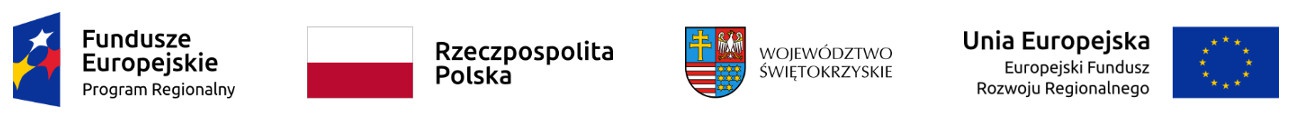 IT-II.45.1.48.2020				        Kielce, dn. 17 listopada 2020 r.Do wszystkich zainteresowanychktórzy pobrali dokumenty ZOZmiana treści Szczegółowego Opisu Przedmiotu Zamówieniadotyczy: zamówienia publicznego prowadzonego w trybie art. 4 pkt 8 ustawy Pzp (t. j. Dz. U. z 2019r. poz. 1843 ze zm.) o wartości poniżej 30 000 euro, którego przedmiotem jest „Dostawa materiałów promocyjnych - uzupełnienie w ramach projektu pod nazwą Informatyzacja Placówek Medycznych Województwa Świętokrzyskiego” (nazwa skrócona „InPlaMed WŚ”) realizowanego z Regionalnego Programu Operacyjnego Województwa Świętokrzyskiego na lata 2014-2020,” Zamawiający – Województwo Świętokrzyskie - Urząd Marszałkowski Województwa Świętokrzyskiego w Kielcach informuje, że w pozycji nr 4 tabeli specyfikacji materiałów promocyjnych wprowadza się następującą zmianę :Jest :Powinno być :Robert JanusDyrektor Departamentu IT4.Długopis żelowy z metalowym chromowanym klipem:Wymagania:materiał: tworzywo (plastik),kolor obudowy: jasno niebieski,wymiary: 140 mm x Ø 9 mm,kolor atramentu: niebieskimetoda oznaczenia: tampodruk lub inna trwała metoda                           pakowanie: Wykonawca spakuje poszczególne długopisy  w opakowanie foliowe lub tekturowe, a następnie w opakowanie kartonowe zbiorcze po 100 szt. Na opakowaniu zbiorczym zostanie umieszczony opis składający się z pełnej nazwy gadżetu i ilości sztuk w paczce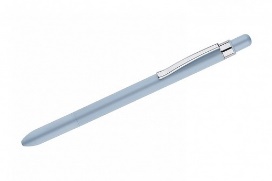 500 szt.4.Długopis żelowy z metalowym chromowanym klipem:Wymagania:materiał: tworzywo (plastik),kolor obudowy: mix kolorówwymiary: 140 mm x Ø 9 mm,kolor atramentu: niebieskimetoda oznaczenia: tampodruk lub inna trwała metoda                           pakowanie: Wykonawca spakuje poszczególne długopisy  w opakowanie foliowe lub tekturowe, a następnie w opakowanie kartonowe zbiorcze po 100 szt. Na opakowaniu zbiorczym zostanie umieszczony opis składający się z pełnej nazwy gadżetu i ilości sztuk w paczce500 szt.